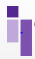 Antrag auf Fahrtauslagenerstattungfür Fahrten von Pfarrerinnen und Pfarrern im Gemeindedienstzur Erteilung von Religionsunterricht an nicht im Gemeindegebiet gelegenen Schulen(Mit Tab-Taste von Eingabefeld zu Eingabefeld springen oder in das jeweilige Eingabefeld klicken.)Bitte wegen der einjährigen Ausschlussfrist mindestens halbjährlich (zum Ende des Schulhalbjahres bzw. des Schuljahres) abrechnen.MS gilt auch für Realschulen.FS gilt für alle Förderschulen und für Schulen für Kranke.BS gilt auch für Berufsfachschulen, Wirtschaftsschulen, Fachschulen, Fachoberschulen, Berufsober-schulen und Fachakademien.Bitte die jeweilige Veranstaltung im Antrag nennen.Stand: 2017-04-01Name, VornamePersonalnummerBankAnschrift (Straße, Hausnummer, PLZ, Wohnort)Anschrift (Straße, Hausnummer, PLZ, Wohnort)Kontonummer / IBANEinsatz (Name der Kirchengemeinde)Einsatz (Name der Kirchengemeinde)BLZ / BICAbrechnungszeitraum 1)Abrechnungszeitraum 1)Abrechnungszeitraum 1)vomvomvomvombisbisbisbisBeförderungs-mittelöffentlicherNahverkehrPersonen-kraftwagenMotorradMotorrollerMopedMofaFahrradAbkürzungenAnlass der FahrtAnlass der FahrtSchulartSchulartAbkürzungenRU =ReligionsunterrichtG =GymnasiumAbkürzungenRU =ReligionsunterrichtMS =Mittelschule 2)AbkürzungenRU =ReligionsunterrichtFS =Förderschule 3)AbkürzungenRU =ReligionsunterrichtGS =GrundschuleAbkürzungenRU =ReligionsunterrichtBS =Berufsschule im dualen System 4)AbkürzungenGo = SchulgottesdiensteAbkürzungenS =SchulseelsorgeAbkürzungenV =Veranstaltungen mit TeilnahmepflichtElternabende, Lehrerkonferenzen u. a. 5)Elternabende, Lehrerkonferenzen u. a. 5)DatumAn-lassSchul-artOrtkmDatumAn-lassSchul-artOrtkm01.01.2017RUMSMusterstadt20ÜbertragÜbertragÜbertragDatumAnl-assSchul-artOrtkmDatumAnl-assSchul-artOrtkmÜbertragÜbertragÜbertrag aus der AnlageÜbertragGesamtsummeIch versichere die Richtigkeit und Vollständigkeit meiner Angaben auf Dienstpflicht.Ort, DatumUnterschriftAn die Antragstellerin/
den Antragsteller sind auszuzahlen:SAP-Belegnr._____________fachl./sachl./rechn.
richtig (Namens-zeichen)…...../…..../…....	__________	€EingangsdatumHH-Jahr201AuszahlungsanordnungAuszahlungsanordnungBerechnungAnzahl km:	_______Kilometersatz:	_______ €BuKr.1000Deb.-/Kred.Nr.ZahlungsterminsofortZahlungsterminsofortBerechnungAnzahl km:	_______Kilometersatz:	_______ €KSt/AuftrNr./PSPNr.3-0411P061SachKto.632100DatumUnterschriftI. A.F4.8-08